                                        GUÍA DE TRABAJO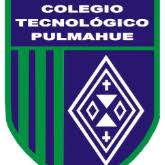 Nombre:                                                                      Fecha:                                  Curso: 5°básico1.-Existen 4 tipos de capacidades físicas, resistencia cardiovascular, flexibilidad, velocidad y fuerza muscular. En las siguientes imágenes se debe identificar a cuál capacidad física corresponde: Resistencia Cardiovascular: Capacidad que tiene el corazón, los pulmones y los vasos sanguíneos para entregarle energía al cuerpo durante un ejercicio continuo y prolongado. Flexibilidad: Capacidad de un músculo para poder ser estirado sin ser dañado. Velocidad: Fuerza Muscular: Capacidad de un músculo de ejercer tensión contra una carga. 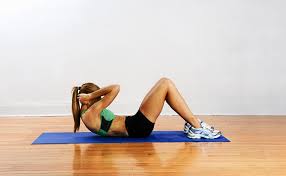 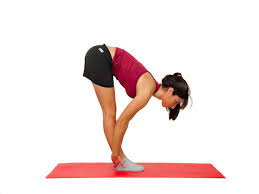 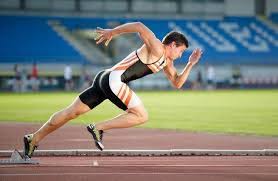 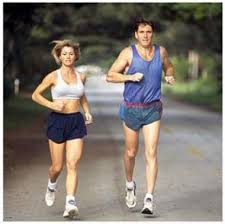 2.- Escriba 2 ejemplos de cada capacidad física mencionada y explicada anteriormente (resistencia cardiovascular, fuerza muscular y velocidad), y escriba solo 1 ejemplo de flexibilidad.  Yo estoy realizando un ejercicio de resistencia cardiovascular cuando: ____________________________________________________________________________________________________________________Yo estoy realizando un ejercicio de fuerza muscular cuando: ____________________________________________________________________________________________________________________Yo estoy realizando un ejercicio de velocidad cuando: ____________________________________________________________________________________________________________________Yo estoy realizando un ejercicio de flexibilidad cuando: __________________________________________________________3.- Escriba a que habilidad motriz (locomoción, manipulación y estabilidad) pertenece dicha acción que aparece en las siguientes imágenes. Luego pinte los dibujos. Locomoción: Se entiende a toda acción que lleve un desplazamiento. Como por ejemplo: caminar, saltar, correr. Manipulación: Acción que conlleva manipular un balón u objeto. Como por ejemplo: Lanzar, atrapar, botear. Estabilidad: Habilidad que conlleva tener un control corporal. Como por ejemplo: Equilibrio.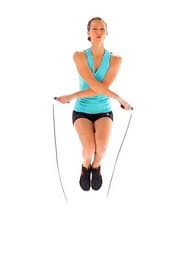 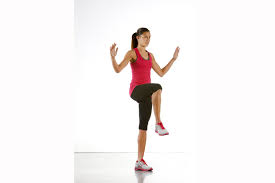 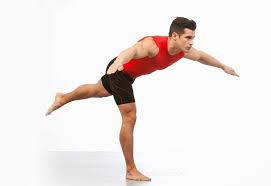 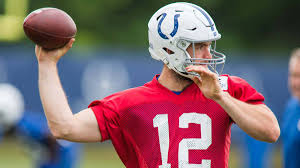 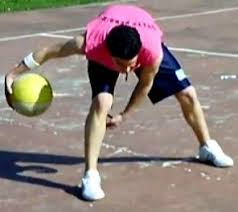 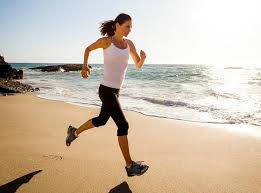 4.- Escriba 2 ejemplos de locomoción, manipulación y estabilidad que usted realiza en su vida cotidiana. Locomoción: ____________________________________________________________________________________________________________________Manipulación:____________________________________________________________________________________________________________________Estabilidad:____________________________________________________________________________________________________________________